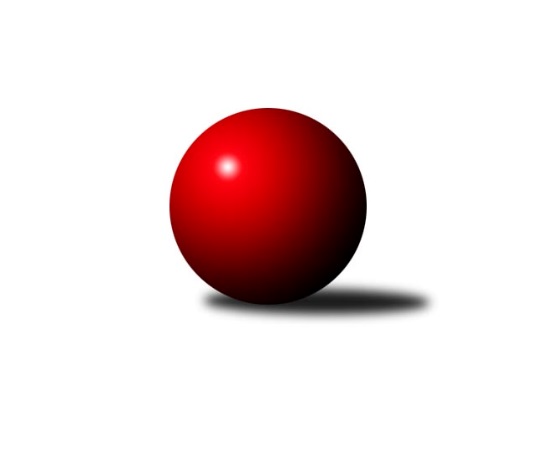 Č.7Ročník 2023/2024	24.5.2024 Jihomoravský KP1 jih 2023/2024Statistika 7. kolaTabulka družstev:		družstvo	záp	výh	rem	proh	skore	sety	průměr	body	plné	dorážka	chyby	1.	TJ Sokol Vážany	7	5	1	1	37.0 : 19.0 	(56.5 : 27.5)	2581	11	1782	799	39.9	2.	KK Jiskra Čejkovice	7	5	0	2	34.5 : 21.5 	(43.5 : 40.5)	2608	10	1813	795	48	3.	TJ Sokol Kuchařovice	7	5	0	2	33.0 : 23.0 	(46.5 : 37.5)	2584	10	1827	758	48.6	4.	SKK Dubňany B	7	4	1	2	35.5 : 20.5 	(48.0 : 36.0)	2630	9	1813	818	41.6	5.	SK Podlužan Prušánky C	7	4	1	2	35.0 : 21.0 	(49.0 : 35.0)	2642	9	1807	835	35.9	6.	TJ Jiskra Kyjov	7	4	0	3	28.0 : 28.0 	(35.5 : 48.5)	2427	8	1695	732	52	7.	TJ Sokol Vracov B	7	3	0	4	26.5 : 29.5 	(44.0 : 40.0)	2525	6	1758	767	47.7	8.	SK Baník Ratíškovice B	7	3	0	4	26.5 : 29.5 	(42.0 : 42.0)	2576	6	1784	792	38.9	9.	KK Sokol Litenčice	7	2	1	4	24.0 : 32.0 	(34.5 : 49.5)	2516	5	1755	761	49.9	10.	TJ Sokol Šanov C	7	2	1	4	23.0 : 33.0 	(38.5 : 45.5)	2570	5	1763	807	43.6	11.	TJ Sokol Mistřín C	7	1	1	5	20.0 : 36.0 	(36.5 : 47.5)	2521	3	1781	741	51	12.	TJ Lokomotiva Valtice B	7	1	0	6	13.0 : 43.0 	(29.5 : 54.5)	2468	2	1743	725	61.4Tabulka doma:		družstvo	záp	výh	rem	proh	skore	sety	průměr	body	maximum	minimum	1.	KK Jiskra Čejkovice	4	4	0	0	25.0 : 7.0 	(31.0 : 17.0)	2562	8	2590	2507	2.	TJ Jiskra Kyjov	4	4	0	0	24.0 : 8.0 	(27.5 : 20.5)	2447	8	2502	2422	3.	SK Podlužan Prušánky C	4	3	1	0	21.0 : 11.0 	(27.5 : 20.5)	2853	7	2858	2849	4.	TJ Sokol Vážany	3	3	0	0	19.0 : 5.0 	(29.0 : 7.0)	2675	6	2749	2617	5.	SKK Dubňany B	4	3	0	1	21.5 : 10.5 	(28.5 : 19.5)	2610	6	2691	2544	6.	KK Sokol Litenčice	4	2	1	1	19.0 : 13.0 	(21.5 : 26.5)	2476	5	2552	2431	7.	TJ Sokol Kuchařovice	3	2	0	1	15.0 : 9.0 	(23.0 : 13.0)	2656	4	2710	2596	8.	TJ Sokol Šanov C	3	2	0	1	15.0 : 9.0 	(19.0 : 17.0)	2590	4	2622	2540	9.	SK Baník Ratíškovice B	4	2	0	2	17.0 : 15.0 	(24.5 : 23.5)	2626	4	2706	2569	10.	TJ Sokol Mistřín C	3	1	1	1	13.0 : 11.0 	(17.5 : 18.5)	2615	3	2732	2538	11.	TJ Sokol Vracov B	3	1	0	2	11.0 : 13.0 	(20.0 : 16.0)	2618	2	2652	2597	12.	TJ Lokomotiva Valtice B	3	1	0	2	9.0 : 15.0 	(15.5 : 20.5)	2492	2	2571	2447Tabulka venku:		družstvo	záp	výh	rem	proh	skore	sety	průměr	body	maximum	minimum	1.	TJ Sokol Kuchařovice	4	3	0	1	18.0 : 14.0 	(23.5 : 24.5)	2579	6	2626	2509	2.	TJ Sokol Vážany	4	2	1	1	18.0 : 14.0 	(27.5 : 20.5)	2558	5	2670	2434	3.	TJ Sokol Vracov B	4	2	0	2	15.5 : 16.5 	(24.0 : 24.0)	2502	4	2579	2404	4.	SKK Dubňany B	3	1	1	1	14.0 : 10.0 	(19.5 : 16.5)	2637	3	2732	2563	5.	SK Podlužan Prušánky C	3	1	0	2	14.0 : 10.0 	(21.5 : 14.5)	2572	2	2664	2406	6.	SK Baník Ratíškovice B	3	1	0	2	9.5 : 14.5 	(17.5 : 18.5)	2559	2	2780	2421	7.	KK Jiskra Čejkovice	3	1	0	2	9.5 : 14.5 	(12.5 : 23.5)	2623	2	2781	2444	8.	TJ Sokol Šanov C	4	0	1	3	8.0 : 24.0 	(19.5 : 28.5)	2565	1	2836	2384	9.	KK Sokol Litenčice	3	0	0	3	5.0 : 19.0 	(13.0 : 23.0)	2530	0	2687	2355	10.	TJ Jiskra Kyjov	3	0	0	3	4.0 : 20.0 	(8.0 : 28.0)	2420	0	2475	2393	11.	TJ Sokol Mistřín C	4	0	0	4	7.0 : 25.0 	(19.0 : 29.0)	2490	0	2609	2435	12.	TJ Lokomotiva Valtice B	4	0	0	4	4.0 : 28.0 	(14.0 : 34.0)	2462	0	2547	2348Tabulka podzimní části:		družstvo	záp	výh	rem	proh	skore	sety	průměr	body	doma	venku	1.	TJ Sokol Vážany	7	5	1	1	37.0 : 19.0 	(56.5 : 27.5)	2581	11 	3 	0 	0 	2 	1 	1	2.	KK Jiskra Čejkovice	7	5	0	2	34.5 : 21.5 	(43.5 : 40.5)	2608	10 	4 	0 	0 	1 	0 	2	3.	TJ Sokol Kuchařovice	7	5	0	2	33.0 : 23.0 	(46.5 : 37.5)	2584	10 	2 	0 	1 	3 	0 	1	4.	SKK Dubňany B	7	4	1	2	35.5 : 20.5 	(48.0 : 36.0)	2630	9 	3 	0 	1 	1 	1 	1	5.	SK Podlužan Prušánky C	7	4	1	2	35.0 : 21.0 	(49.0 : 35.0)	2642	9 	3 	1 	0 	1 	0 	2	6.	TJ Jiskra Kyjov	7	4	0	3	28.0 : 28.0 	(35.5 : 48.5)	2427	8 	4 	0 	0 	0 	0 	3	7.	TJ Sokol Vracov B	7	3	0	4	26.5 : 29.5 	(44.0 : 40.0)	2525	6 	1 	0 	2 	2 	0 	2	8.	SK Baník Ratíškovice B	7	3	0	4	26.5 : 29.5 	(42.0 : 42.0)	2576	6 	2 	0 	2 	1 	0 	2	9.	KK Sokol Litenčice	7	2	1	4	24.0 : 32.0 	(34.5 : 49.5)	2516	5 	2 	1 	1 	0 	0 	3	10.	TJ Sokol Šanov C	7	2	1	4	23.0 : 33.0 	(38.5 : 45.5)	2570	5 	2 	0 	1 	0 	1 	3	11.	TJ Sokol Mistřín C	7	1	1	5	20.0 : 36.0 	(36.5 : 47.5)	2521	3 	1 	1 	1 	0 	0 	4	12.	TJ Lokomotiva Valtice B	7	1	0	6	13.0 : 43.0 	(29.5 : 54.5)	2468	2 	1 	0 	2 	0 	0 	4Tabulka jarní části:		družstvo	záp	výh	rem	proh	skore	sety	průměr	body	doma	venku	1.	TJ Jiskra Kyjov	0	0	0	0	0.0 : 0.0 	(0.0 : 0.0)	0	0 	0 	0 	0 	0 	0 	0 	2.	KK Jiskra Čejkovice	0	0	0	0	0.0 : 0.0 	(0.0 : 0.0)	0	0 	0 	0 	0 	0 	0 	0 	3.	KK Sokol Litenčice	0	0	0	0	0.0 : 0.0 	(0.0 : 0.0)	0	0 	0 	0 	0 	0 	0 	0 	4.	TJ Sokol Vážany	0	0	0	0	0.0 : 0.0 	(0.0 : 0.0)	0	0 	0 	0 	0 	0 	0 	0 	5.	TJ Sokol Kuchařovice	0	0	0	0	0.0 : 0.0 	(0.0 : 0.0)	0	0 	0 	0 	0 	0 	0 	0 	6.	TJ Sokol Šanov C	0	0	0	0	0.0 : 0.0 	(0.0 : 0.0)	0	0 	0 	0 	0 	0 	0 	0 	7.	TJ Sokol Mistřín C	0	0	0	0	0.0 : 0.0 	(0.0 : 0.0)	0	0 	0 	0 	0 	0 	0 	0 	8.	SK Baník Ratíškovice B	0	0	0	0	0.0 : 0.0 	(0.0 : 0.0)	0	0 	0 	0 	0 	0 	0 	0 	9.	TJ Sokol Vracov B	0	0	0	0	0.0 : 0.0 	(0.0 : 0.0)	0	0 	0 	0 	0 	0 	0 	0 	10.	SK Podlužan Prušánky C	0	0	0	0	0.0 : 0.0 	(0.0 : 0.0)	0	0 	0 	0 	0 	0 	0 	0 	11.	TJ Lokomotiva Valtice B	0	0	0	0	0.0 : 0.0 	(0.0 : 0.0)	0	0 	0 	0 	0 	0 	0 	0 	12.	SKK Dubňany B	0	0	0	0	0.0 : 0.0 	(0.0 : 0.0)	0	0 	0 	0 	0 	0 	0 	0 Zisk bodů pro družstvo:		jméno hráče	družstvo	body	zápasy	v %	dílčí body	sety	v %	1.	Roman Blažek 	KK Sokol Litenčice 	7	/	7	(100%)	13	/	14	(93%)	2.	Josef Kamenišťák 	TJ Sokol Vážany 	7	/	7	(100%)	12.5	/	14	(89%)	3.	Zdeněk Škrobák 	KK Jiskra Čejkovice 	6	/	6	(100%)	9	/	12	(75%)	4.	Václav Kratochvíla 	SKK Dubňany B 	6	/	7	(86%)	10	/	14	(71%)	5.	Michal Pálka 	SK Podlužan Prušánky C 	5.5	/	7	(79%)	8	/	14	(57%)	6.	Karel Nahodil 	TJ Sokol Kuchařovice 	5	/	5	(100%)	7	/	10	(70%)	7.	Miroslav Bahula 	TJ Sokol Vracov B 	5	/	5	(100%)	6.5	/	10	(65%)	8.	Radim Kroupa 	TJ Sokol Vážany 	5	/	6	(83%)	6	/	12	(50%)	9.	Petr Malý 	TJ Sokol Vážany 	5	/	7	(71%)	11	/	14	(79%)	10.	Petr Sedláček 	TJ Sokol Vážany 	5	/	7	(71%)	10	/	14	(71%)	11.	Josef Něnička 	SK Baník Ratíškovice B 	5	/	7	(71%)	10	/	14	(71%)	12.	Zdeněk Helešic 	SK Baník Ratíškovice B 	5	/	7	(71%)	9	/	14	(64%)	13.	Antonín Svozil ml.	TJ Jiskra Kyjov 	5	/	7	(71%)	9	/	14	(64%)	14.	Radek Vrška 	TJ Sokol Šanov C 	5	/	7	(71%)	8	/	14	(57%)	15.	Dušan Jalůvka 	TJ Sokol Kuchařovice 	5	/	7	(71%)	8	/	14	(57%)	16.	Radovan Kadlec 	SK Baník Ratíškovice B 	4.5	/	6	(75%)	7	/	12	(58%)	17.	Stanislav Zálešák 	SK Podlužan Prušánky C 	4	/	4	(100%)	6.5	/	8	(81%)	18.	Rostislav Rybárský 	SKK Dubňany B 	4	/	4	(100%)	6	/	8	(75%)	19.	Martin Komosný 	KK Jiskra Čejkovice 	4	/	5	(80%)	7	/	10	(70%)	20.	Martin Mačák 	SKK Dubňany B 	4	/	5	(80%)	6.5	/	10	(65%)	21.	Vladimír Stávek 	KK Jiskra Čejkovice 	4	/	5	(80%)	6	/	10	(60%)	22.	Milan Číhal 	TJ Sokol Kuchařovice 	4	/	6	(67%)	9	/	12	(75%)	23.	Petr Bábík 	TJ Sokol Vracov B 	4	/	6	(67%)	8	/	12	(67%)	24.	Jozef Kamenišťák 	TJ Sokol Vážany 	4	/	6	(67%)	8	/	12	(67%)	25.	Jiří Novotný 	SK Podlužan Prušánky C 	4	/	6	(67%)	7.5	/	12	(63%)	26.	Vladislav Kozák 	TJ Sokol Mistřín C 	4	/	6	(67%)	7	/	12	(58%)	27.	Václav Starý 	TJ Sokol Kuchařovice 	4	/	6	(67%)	7	/	12	(58%)	28.	Jan Herzán 	TJ Lokomotiva Valtice B 	4	/	7	(57%)	9	/	14	(64%)	29.	Ludvík Vaněk 	KK Jiskra Čejkovice 	4	/	7	(57%)	9	/	14	(64%)	30.	Jaroslav Hanuš 	TJ Sokol Vracov B 	4	/	7	(57%)	8	/	14	(57%)	31.	Antonín Svozil st.	TJ Jiskra Kyjov 	4	/	7	(57%)	6	/	14	(43%)	32.	Ludvík Kuhn 	TJ Jiskra Kyjov 	4	/	7	(57%)	5	/	14	(36%)	33.	Ladislav Teplík 	SKK Dubňany B 	3.5	/	6	(58%)	8	/	12	(67%)	34.	Petr Bakaj ml.	TJ Sokol Šanov C 	3	/	3	(100%)	5	/	6	(83%)	35.	Milan Kochaníček 	KK Sokol Litenčice 	3	/	5	(60%)	6	/	10	(60%)	36.	Marta Beranová 	SK Baník Ratíškovice B 	3	/	5	(60%)	6	/	10	(60%)	37.	Aleš Jurkovič 	SKK Dubňany B 	3	/	5	(60%)	6	/	10	(60%)	38.	Luděk Vacenovský 	SK Baník Ratíškovice B 	3	/	6	(50%)	7	/	12	(58%)	39.	Petr Khol 	TJ Sokol Mistřín C 	3	/	6	(50%)	6	/	12	(50%)	40.	Pavel Flamík 	SK Podlužan Prušánky C 	3	/	7	(43%)	7	/	14	(50%)	41.	Pavel Martinek 	TJ Sokol Šanov C 	3	/	7	(43%)	6.5	/	14	(46%)	42.	Tomáš Mrkávek 	KK Jiskra Čejkovice 	3	/	7	(43%)	6	/	14	(43%)	43.	Ladislav Kacetl 	TJ Sokol Šanov C 	3	/	7	(43%)	6	/	14	(43%)	44.	Václav Valenta 	TJ Jiskra Kyjov 	3	/	7	(43%)	5	/	14	(36%)	45.	Michal Šimek 	SK Podlužan Prušánky C 	2.5	/	6	(42%)	6.5	/	12	(54%)	46.	Petr Kesjár 	TJ Sokol Šanov C 	2	/	2	(100%)	4	/	4	(100%)	47.	Jitka Šimková 	SK Podlužan Prušánky C 	2	/	2	(100%)	3	/	4	(75%)	48.	Jiří Ksenič 	TJ Sokol Kuchařovice 	2	/	4	(50%)	5	/	8	(63%)	49.	Ladislav Plaček 	TJ Sokol Kuchařovice 	2	/	4	(50%)	4	/	8	(50%)	50.	Pavel Antoš 	SKK Dubňany B 	2	/	4	(50%)	3.5	/	8	(44%)	51.	Vladimír Čech 	TJ Lokomotiva Valtice B 	2	/	4	(50%)	2.5	/	8	(31%)	52.	Radek Loubal 	TJ Sokol Vážany 	2	/	5	(40%)	7	/	10	(70%)	53.	Michal Šmýd 	TJ Sokol Vracov B 	2	/	5	(40%)	6	/	10	(60%)	54.	Zdeněk Sedláček 	TJ Sokol Mistřín C 	2	/	5	(40%)	5	/	10	(50%)	55.	Pavel Pěček 	TJ Sokol Mistřín C 	2	/	6	(33%)	6	/	12	(50%)	56.	Zdeněk Kratochvíla 	SKK Dubňany B 	2	/	6	(33%)	5	/	12	(42%)	57.	David Vávra 	KK Sokol Litenčice 	2	/	6	(33%)	4	/	12	(33%)	58.	Pavel Dolinajec 	KK Jiskra Čejkovice 	2	/	6	(33%)	2.5	/	12	(21%)	59.	Radek Jurčík 	TJ Jiskra Kyjov 	2	/	7	(29%)	7	/	14	(50%)	60.	Jiří Špaček 	TJ Jiskra Kyjov 	2	/	7	(29%)	3.5	/	14	(25%)	61.	Jaroslav Konečný 	TJ Sokol Vracov B 	1.5	/	3	(50%)	3	/	6	(50%)	62.	Marek Strečko 	TJ Lokomotiva Valtice B 	1	/	1	(100%)	2	/	2	(100%)	63.	Tomáš Slížek 	SK Podlužan Prušánky C 	1	/	1	(100%)	2	/	2	(100%)	64.	Zdeněk Musil 	TJ Lokomotiva Valtice B 	1	/	1	(100%)	2	/	2	(100%)	65.	Anna Poláchová 	SK Podlužan Prušánky C 	1	/	1	(100%)	1	/	2	(50%)	66.	Martina Antošová 	SK Baník Ratíškovice B 	1	/	1	(100%)	1	/	2	(50%)	67.	Zdeněk Hosaja 	SK Podlužan Prušánky C 	1	/	1	(100%)	1	/	2	(50%)	68.	Jakub Cizler 	TJ Sokol Mistřín C 	1	/	1	(100%)	1	/	2	(50%)	69.	Václav Luža 	TJ Sokol Mistřín C 	1	/	2	(50%)	1	/	4	(25%)	70.	Stanislav Kočí 	TJ Sokol Vracov B 	1	/	2	(50%)	1	/	4	(25%)	71.	Alena Kristová 	SK Podlužan Prušánky C 	1	/	3	(33%)	3.5	/	6	(58%)	72.	Jan Žurman 	KK Sokol Litenčice 	1	/	3	(33%)	3	/	6	(50%)	73.	Jaroslav Šindelář 	TJ Sokol Šanov C 	1	/	3	(33%)	3	/	6	(50%)	74.	Zbyněk Kasal 	TJ Sokol Kuchařovice 	1	/	3	(33%)	2.5	/	6	(42%)	75.	František Svoboda 	TJ Sokol Vracov B 	1	/	3	(33%)	2.5	/	6	(42%)	76.	Luděk Zapletal 	KK Sokol Litenčice 	1	/	3	(33%)	1	/	6	(17%)	77.	Jan Beneš 	TJ Lokomotiva Valtice B 	1	/	4	(25%)	3	/	8	(38%)	78.	Pavel Měsíček 	TJ Sokol Mistřín C 	1	/	4	(25%)	2	/	8	(25%)	79.	Daniel Ilčík 	TJ Sokol Mistřín C 	1	/	5	(20%)	4	/	10	(40%)	80.	Radim Holešinský 	TJ Sokol Mistřín C 	1	/	5	(20%)	4	/	10	(40%)	81.	Miroslava Štěrbová 	KK Sokol Litenčice 	1	/	5	(20%)	3	/	10	(30%)	82.	Martina Pechalová 	TJ Sokol Vracov B 	1	/	6	(17%)	5	/	12	(42%)	83.	František Urbánek 	TJ Lokomotiva Valtice B 	1	/	6	(17%)	3	/	12	(25%)	84.	Petr Blecha 	TJ Sokol Šanov C 	1	/	6	(17%)	3	/	12	(25%)	85.	Ivan Torony 	TJ Sokol Šanov C 	1	/	6	(17%)	3	/	12	(25%)	86.	Lenka Štěrbová 	KK Sokol Litenčice 	1	/	6	(17%)	1	/	12	(8%)	87.	Eduard Jung 	TJ Lokomotiva Valtice B 	1	/	7	(14%)	7	/	14	(50%)	88.	Radoslav Holomáč 	KK Jiskra Čejkovice 	0.5	/	3	(17%)	2	/	6	(33%)	89.	Dušan Zahradník 	TJ Sokol Vážany 	0	/	1	(0%)	1	/	2	(50%)	90.	Filip Benada 	SK Podlužan Prušánky C 	0	/	1	(0%)	1	/	2	(50%)	91.	Radek Šeďa 	SK Podlužan Prušánky C 	0	/	1	(0%)	1	/	2	(50%)	92.	František Hél 	TJ Sokol Šanov C 	0	/	1	(0%)	0	/	2	(0%)	93.	Hana Majzlíková 	KK Jiskra Čejkovice 	0	/	1	(0%)	0	/	2	(0%)	94.	Jiří Michalčík 	TJ Lokomotiva Valtice B 	0	/	1	(0%)	0	/	2	(0%)	95.	Robert Gecs 	TJ Lokomotiva Valtice B 	0	/	1	(0%)	0	/	2	(0%)	96.	Zbyněk Škoda 	TJ Lokomotiva Valtice B 	0	/	1	(0%)	0	/	2	(0%)	97.	Luděk Novotný 	TJ Lokomotiva Valtice B 	0	/	1	(0%)	0	/	2	(0%)	98.	Milan Štěrba 	KK Sokol Litenčice 	0	/	2	(0%)	2	/	4	(50%)	99.	Marie Kobylková 	SK Baník Ratíškovice B 	0	/	2	(0%)	1	/	4	(25%)	100.	Kateřina Kravicová 	KK Sokol Litenčice 	0	/	2	(0%)	1	/	4	(25%)	101.	Roman Stříbrný 	TJ Sokol Kuchařovice 	0	/	2	(0%)	1	/	4	(25%)	102.	Markéta Strečková 	TJ Lokomotiva Valtice B 	0	/	2	(0%)	1	/	4	(25%)	103.	Zdeněk Klečka 	SK Podlužan Prušánky C 	0	/	2	(0%)	1	/	4	(25%)	104.	Pavel Holomek 	SKK Dubňany B 	0	/	2	(0%)	1	/	4	(25%)	105.	Jan Kovář 	TJ Sokol Vážany 	0	/	2	(0%)	1	/	4	(25%)	106.	Dan Schüler 	SK Baník Ratíškovice B 	0	/	2	(0%)	0	/	4	(0%)	107.	Martin Pechal 	TJ Sokol Vracov B 	0	/	3	(0%)	2	/	6	(33%)	108.	Josef Smažinka 	KK Sokol Litenčice 	0	/	3	(0%)	0.5	/	6	(8%)	109.	Jarmila Bábíčková 	SK Baník Ratíškovice B 	0	/	3	(0%)	0	/	6	(0%)	110.	Martin Vaculík 	TJ Lokomotiva Valtice B 	0	/	4	(0%)	0	/	8	(0%)Průměry na kuželnách:		kuželna	průměr	plné	dorážka	chyby	výkon na hráče	1.	Prušánky, 1-4	2811	1905	906	35.1	(468.6)	2.	TJ Sokol Vracov, 1-6	2610	1808	802	43.2	(435.0)	3.	Ratíškovice, 1-4	2608	1791	817	39.4	(434.8)	4.	Šanov, 1-4	2596	1823	773	50.8	(432.8)	5.	KK Vyškov, 1-4	2592	1776	815	45.2	(432.0)	6.	TJ Sokol Mistřín, 1-4	2589	1797	791	46.3	(431.5)	7.	Dubňany, 1-4	2569	1792	777	50.4	(428.3)	8.	TJ Lokomotiva Valtice, 1-4	2527	1758	769	50.3	(421.2)	9.	KK Jiskra Čejkovice, 1-2	2503	1760	743	54.8	(417.2)	10.	Litenčice, 1-2	2452	1704	748	47.6	(408.8)	11.	Kyjov, 1-2	2417	1680	736	46.3	(402.8)Nejlepší výkony na kuželnách:Prušánky, 1-4SK Podlužan Prušánky C	2858	2. kolo	Jitka Šimková 	SK Podlužan Prušánky C	520	2. koloSK Podlužan Prušánky C	2853	7. kolo	Jiří Novotný 	SK Podlužan Prušánky C	511	7. koloSK Podlužan Prušánky C	2851	4. kolo	Roman Blažek 	KK Sokol Litenčice	507	4. koloSK Podlužan Prušánky C	2849	1. kolo	Jiří Novotný 	SK Podlužan Prušánky C	504	2. koloTJ Sokol Šanov C	2836	1. kolo	Pavel Martinek 	TJ Sokol Šanov C	499	1. koloKK Jiskra Čejkovice	2781	7. kolo	Michal Pálka 	SK Podlužan Prušánky C	492	1. koloSK Baník Ratíškovice B	2780	2. kolo	Zdeněk Klečka 	SK Podlužan Prušánky C	491	4. koloKK Sokol Litenčice	2687	4. kolo	Zdeněk Škrobák 	KK Jiskra Čejkovice	491	7. kolo		. kolo	Pavel Flamík 	SK Podlužan Prušánky C	490	4. kolo		. kolo	Michal Pálka 	SK Podlužan Prušánky C	490	4. koloTJ Sokol Vracov, 1-6TJ Sokol Vracov B	2652	2. kolo	Roman Blažek 	KK Sokol Litenčice	521	2. koloKK Jiskra Čejkovice	2645	4. kolo	Michal Šmýd 	TJ Sokol Vracov B	477	2. koloTJ Sokol Kuchařovice	2614	7. kolo	Jaroslav Hanuš 	TJ Sokol Vracov B	472	2. koloTJ Sokol Vracov B	2604	4. kolo	Zdeněk Škrobák 	KK Jiskra Čejkovice	469	4. koloTJ Sokol Vracov B	2597	7. kolo	Ludvík Vaněk 	KK Jiskra Čejkovice	467	4. koloKK Sokol Litenčice	2548	2. kolo	Petr Bábík 	TJ Sokol Vracov B	467	7. kolo		. kolo	Dušan Jalůvka 	TJ Sokol Kuchařovice	465	7. kolo		. kolo	Miroslav Bahula 	TJ Sokol Vracov B	460	4. kolo		. kolo	Milan Číhal 	TJ Sokol Kuchařovice	455	7. kolo		. kolo	František Svoboda 	TJ Sokol Vracov B	447	4. koloRatíškovice, 1-4SKK Dubňany B	2732	7. kolo	Petr Kesjár 	TJ Sokol Šanov C	516	3. koloSK Baník Ratíškovice B	2706	4. kolo	Josef Kamenišťák 	TJ Sokol Vážany	498	1. koloSK Baník Ratíškovice B	2653	3. kolo	Václav Kratochvíla 	SKK Dubňany B	496	7. koloTJ Sokol Vážany	2628	1. kolo	Rostislav Rybárský 	SKK Dubňany B	495	7. koloTJ Sokol Šanov C	2612	3. kolo	Zdeněk Helešic 	SK Baník Ratíškovice B	479	4. koloSK Baník Ratíškovice B	2575	7. kolo	Antonín Svozil ml.	TJ Jiskra Kyjov	478	4. koloSK Baník Ratíškovice B	2569	1. kolo	Luděk Vacenovský 	SK Baník Ratíškovice B	475	3. koloTJ Jiskra Kyjov	2393	4. kolo	Zdeněk Helešic 	SK Baník Ratíškovice B	473	7. kolo		. kolo	Marta Beranová 	SK Baník Ratíškovice B	470	4. kolo		. kolo	Zdeněk Helešic 	SK Baník Ratíškovice B	467	3. koloŠanov, 1-4TJ Sokol Kuchařovice	2710	5. kolo	Dušan Jalůvka 	TJ Sokol Kuchařovice	482	5. koloTJ Sokol Vážany	2670	6. kolo	Karel Nahodil 	TJ Sokol Kuchařovice	474	5. koloTJ Sokol Kuchařovice	2663	2. kolo	Václav Starý 	TJ Sokol Kuchařovice	471	2. koloTJ Sokol Kuchařovice	2626	4. kolo	Radek Vrška 	TJ Sokol Šanov C	471	4. koloTJ Sokol Šanov C	2622	2. kolo	Ivan Torony 	TJ Sokol Šanov C	469	2. koloTJ Sokol Šanov C	2609	7. kolo	Karel Nahodil 	TJ Sokol Kuchařovice	468	4. koloTJ Sokol Mistřín C	2609	5. kolo	Jan Herzán 	TJ Lokomotiva Valtice B	465	2. koloTJ Sokol Kuchařovice	2596	6. kolo	Milan Číhal 	TJ Sokol Kuchařovice	464	2. koloTJ Sokol Mistřín C	2551	7. kolo	Václav Starý 	TJ Sokol Kuchařovice	463	5. koloTJ Sokol Šanov C	2540	4. kolo	Dušan Jalůvka 	TJ Sokol Kuchařovice	463	2. koloKK Vyškov, 1-4TJ Sokol Vážany	2749	2. kolo	Václav Kratochvíla 	SKK Dubňany B	494	4. koloTJ Sokol Vážany	2659	7. kolo	Petr Sedláček 	TJ Sokol Vážany	481	2. koloSKK Dubňany B	2617	4. kolo	Petr Malý 	TJ Sokol Vážany	474	2. koloTJ Sokol Vážany	2617	4. kolo	Radim Kroupa 	TJ Sokol Vážany	472	2. koloTJ Jiskra Kyjov	2475	2. kolo	Petr Malý 	TJ Sokol Vážany	470	7. koloTJ Lokomotiva Valtice B	2436	7. kolo	Petr Malý 	TJ Sokol Vážany	465	4. kolo		. kolo	Jozef Kamenišťák 	TJ Sokol Vážany	461	7. kolo		. kolo	Josef Kamenišťák 	TJ Sokol Vážany	459	7. kolo		. kolo	Josef Kamenišťák 	TJ Sokol Vážany	454	4. kolo		. kolo	Antonín Svozil ml.	TJ Jiskra Kyjov	452	2. koloTJ Sokol Mistřín, 1-4TJ Sokol Mistřín C	2732	4. kolo	Daniel Ilčík 	TJ Sokol Mistřín C	477	4. koloTJ Sokol Vracov B	2579	6. kolo	Vladislav Kozák 	TJ Sokol Mistřín C	473	4. koloTJ Sokol Mistřín C	2576	2. kolo	Petr Khol 	TJ Sokol Mistřín C	470	4. koloSKK Dubňany B	2563	2. kolo	Jan Herzán 	TJ Lokomotiva Valtice B	467	4. koloTJ Lokomotiva Valtice B	2547	4. kolo	Petr Bábík 	TJ Sokol Vracov B	464	6. koloTJ Sokol Mistřín C	2538	6. kolo	Vladislav Kozák 	TJ Sokol Mistřín C	459	6. kolo		. kolo	Michal Šmýd 	TJ Sokol Vracov B	457	6. kolo		. kolo	Marek Strečko 	TJ Lokomotiva Valtice B	453	4. kolo		. kolo	Radim Holešinský 	TJ Sokol Mistřín C	452	6. kolo		. kolo	Radim Holešinský 	TJ Sokol Mistřín C	448	2. koloDubňany, 1-4SKK Dubňany B	2691	5. kolo	Rostislav Rybárský 	SKK Dubňany B	489	5. koloSK Podlužan Prušánky C	2664	5. kolo	Michal Pálka 	SK Podlužan Prušánky C	483	5. koloSKK Dubňany B	2610	3. kolo	Václav Kratochvíla 	SKK Dubňany B	475	6. koloSKK Dubňany B	2594	6. kolo	Milan Číhal 	TJ Sokol Kuchařovice	473	1. koloTJ Sokol Kuchařovice	2566	1. kolo	Antonín Svozil ml.	TJ Jiskra Kyjov	472	6. koloSKK Dubňany B	2544	1. kolo	Martin Mačák 	SKK Dubňany B	467	3. koloTJ Sokol Vracov B	2494	3. kolo	Václav Kratochvíla 	SKK Dubňany B	464	5. koloTJ Jiskra Kyjov	2393	6. kolo	Rostislav Rybárský 	SKK Dubňany B	463	6. kolo		. kolo	Stanislav Zálešák 	SK Podlužan Prušánky C	462	5. kolo		. kolo	Zdeněk Kratochvíla 	SKK Dubňany B	457	3. koloTJ Lokomotiva Valtice, 1-4SK Podlužan Prušánky C	2647	6. kolo	Stanislav Zálešák 	SK Podlužan Prušánky C	474	6. koloTJ Lokomotiva Valtice B	2571	3. kolo	Milan Číhal 	TJ Sokol Kuchařovice	470	3. koloTJ Sokol Vracov B	2530	5. kolo	Michal Šimek 	SK Podlužan Prušánky C	462	6. koloTJ Sokol Kuchařovice	2509	3. kolo	Eduard Jung 	TJ Lokomotiva Valtice B	461	3. koloTJ Lokomotiva Valtice B	2459	5. kolo	Vladimír Čech 	TJ Lokomotiva Valtice B	453	3. koloTJ Lokomotiva Valtice B	2447	6. kolo	Petr Bábík 	TJ Sokol Vracov B	450	5. kolo		. kolo	Michal Pálka 	SK Podlužan Prušánky C	450	6. kolo		. kolo	Zdeněk Musil 	TJ Lokomotiva Valtice B	441	3. kolo		. kolo	Jiří Novotný 	SK Podlužan Prušánky C	439	6. kolo		. kolo	Eduard Jung 	TJ Lokomotiva Valtice B	434	6. koloKK Jiskra Čejkovice, 1-2KK Jiskra Čejkovice	2590	1. kolo	Josef Kamenišťák 	TJ Sokol Vážany	482	5. koloKK Jiskra Čejkovice	2588	5. kolo	Ludvík Vaněk 	KK Jiskra Čejkovice	477	1. koloKK Jiskra Čejkovice	2562	3. kolo	Josef Něnička 	SK Baník Ratíškovice B	473	6. koloKK Jiskra Čejkovice	2507	6. kolo	Ludvík Vaněk 	KK Jiskra Čejkovice	466	6. koloTJ Sokol Vážany	2500	5. kolo	Vladimír Stávek 	KK Jiskra Čejkovice	459	5. koloSK Baník Ratíškovice B	2477	6. kolo	Ludvík Vaněk 	KK Jiskra Čejkovice	455	5. koloTJ Sokol Mistřín C	2455	3. kolo	Pavel Dolinajec 	KK Jiskra Čejkovice	455	3. koloTJ Lokomotiva Valtice B	2348	1. kolo	Zdeněk Škrobák 	KK Jiskra Čejkovice	455	6. kolo		. kolo	Martin Komosný 	KK Jiskra Čejkovice	451	1. kolo		. kolo	Jan Herzán 	TJ Lokomotiva Valtice B	446	1. koloLitenčice, 1-2KK Sokol Litenčice	2552	1. kolo	Roman Blažek 	KK Sokol Litenčice	470	1. koloKK Sokol Litenčice	2480	6. kolo	Roman Blažek 	KK Sokol Litenčice	470	3. koloKK Sokol Litenčice	2440	3. kolo	Roman Blažek 	KK Sokol Litenčice	463	5. koloTJ Sokol Mistřín C	2435	1. kolo	Milan Kochaníček 	KK Sokol Litenčice	457	6. koloTJ Sokol Vážany	2434	3. kolo	Roman Blažek 	KK Sokol Litenčice	447	6. koloKK Sokol Litenčice	2431	5. kolo	Milan Kochaníček 	KK Sokol Litenčice	441	1. koloTJ Sokol Šanov C	2427	6. kolo	Josef Kamenišťák 	TJ Sokol Vážany	439	3. koloSK Baník Ratíškovice B	2421	5. kolo	Radek Vrška 	TJ Sokol Šanov C	433	6. kolo		. kolo	David Vávra 	KK Sokol Litenčice	424	6. kolo		. kolo	Petr Sedláček 	TJ Sokol Vážany	424	3. koloKyjov, 1-2TJ Jiskra Kyjov	2502	5. kolo	Antonín Svozil st.	TJ Jiskra Kyjov	449	5. koloTJ Jiskra Kyjov	2435	7. kolo	Roman Blažek 	KK Sokol Litenčice	445	7. koloTJ Jiskra Kyjov	2428	1. kolo	Antonín Svozil ml.	TJ Jiskra Kyjov	444	5. koloTJ Jiskra Kyjov	2422	3. kolo	Antonín Svozil ml.	TJ Jiskra Kyjov	437	1. koloSK Podlužan Prušánky C	2406	3. kolo	Ludvík Kuhn 	TJ Jiskra Kyjov	431	1. koloTJ Sokol Vracov B	2404	1. kolo	Pavel Martinek 	TJ Sokol Šanov C	430	5. koloTJ Sokol Šanov C	2384	5. kolo	Antonín Svozil ml.	TJ Jiskra Kyjov	430	3. koloKK Sokol Litenčice	2355	7. kolo	Petr Bábík 	TJ Sokol Vracov B	427	1. kolo		. kolo	Václav Valenta 	TJ Jiskra Kyjov	425	5. kolo		. kolo	Ludvík Kuhn 	TJ Jiskra Kyjov	421	7. koloČetnost výsledků:	7.0 : 1.0	11x	6.5 : 1.5	1x	6.0 : 2.0	9x	5.5 : 2.5	2x	5.0 : 3.0	5x	4.0 : 4.0	3x	3.0 : 5.0	5x	2.0 : 6.0	4x	1.0 : 7.0	1x	0.0 : 8.0	1x